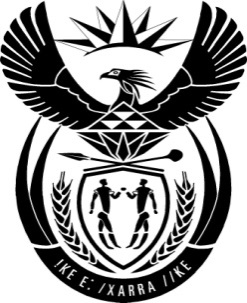 THE PRESIDENCY:  REPUBLIC OF SOUTH AFRICAPrivate Bag X1000, Pretoria, 0001NATIONAL ASSEMBLYQUESTIONS FOR WRITTEN REPLYQUESTION NO:	3127Date Published:	26 June 2015Mr GR Davis (DA) to ask the President of the Republic :With reference to his reply to question 2502 on 12 August 2015, regarding the governance of the SA Broadcasting Corporation, did applying his mind to all aspects deserving of consideration include the consideration of (a) the parliamentary legal opinion dated 24 March 2015 and (b) another legal opinion(s) that was or were different to the specified parliamentary legal opinion; if not, why not; if so, how did he decide which legal opinion to follow?                                                                 NW3668EReply: As indicated in my reply to question 2502, the three former Non-Executive Directors of the SABC were removed by the Board of Directors of the SABC in terms of section 71 of the Companies Act 71 of 2008. In my reply, I also indicated that in making any appointment, I apply my mind to all aspects deserving consideration.I would also like to bring to your attention that the issue of governance in the SABC is an issue which is now before the court in the following two applications: Ronny Lubisi vs SABC and others and S.O.S Support Public Broadcasting Coalition vs SABC and others. I would therefore not like to comment further on a matter that is before a court of law. 